Excellerate Learning Academy PackageDeux semaines d’immersion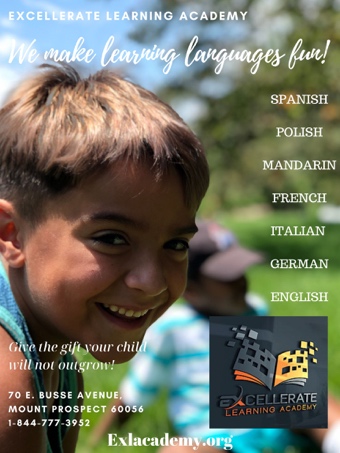 https://www.exlacademy.org/Quoi de nouveau ?Un programme complet d’immersion aura lieu pour une période de deux semaines sous la direction d’un professeur américain et d’autres instructeurs.Le programme est désigné pour captiver l’attention des étudiants en prenant du plaisir.A la fin de chaque classe, les étudiants recevront un itinéraire de différents lieux qu’ils pourront  visiter à Chicago, tout en pratiquant ce qu’ils auront étudié.La station de train est située  à quelques mètres de notre institution ; ces derniers vous conduiront directement au centre-ville.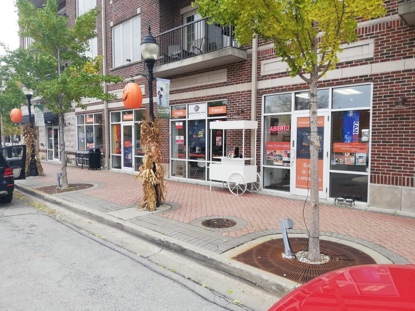 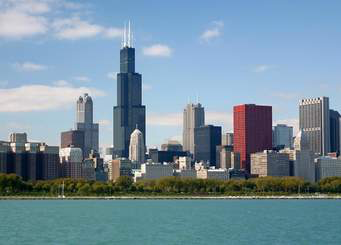 Quand ?Les classes de décembre 2019 débuteront le 22 décembre et prendront fin le 3 janvier. Les classes auront lieu le 22, 23, 27, 29, 30, 30 décembre, se poursuivront le 2 et 3 janvier.Les classes débuteront à 9 : 00 heures pour une durée de deux heures et 30 minutes. Les participants devront respecter cet horaire afin de ne pas perturber les cours.Excellerate Learning Academy Package sera fermé le 24 et le 25 décembre pour les fêtes de Noël et le premier janvier pour le de l’an.Au cours de cette période le groupe aura l’opportunité de célébrer et de participer à différentes festivités.Les lieux ?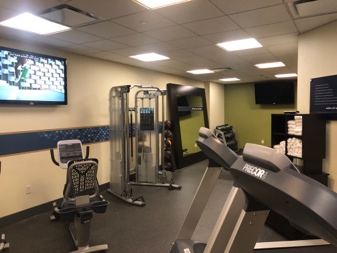 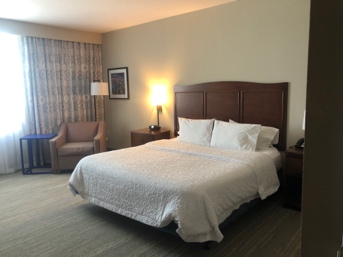 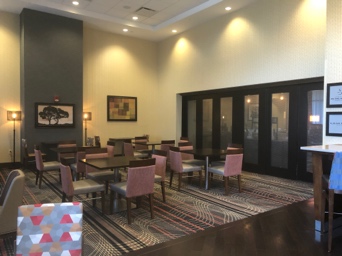 Vous logerez à Hampton Inn et Suites, Hilton à Mount Prospect, 1 Randhurst Village Drive, Mount Prospect, Illinois, 60056, USAhttps://www.hilton.com/en/hotels/chimphx-hampton-suites-chicago-mt-prospect/les classes auront lieu à Mount Prospect, une banlieue de Chicago ; les classes auront lieu à Excellerate Learning Academy à 70 E. Busse Avenue à Mount Prostect.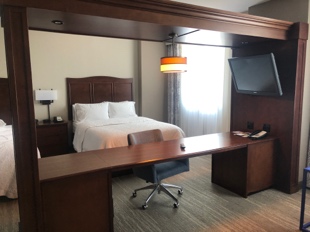 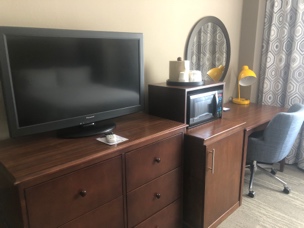 Ce programme comprend :La réception à l’aéroport.Petit déjeuner Américain chaque matin.Le transport à Excellerate Learning Academy chaque jour de cours.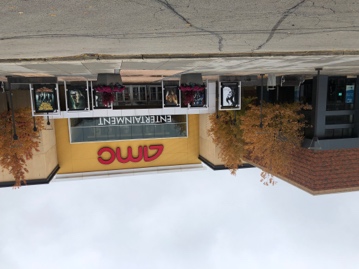 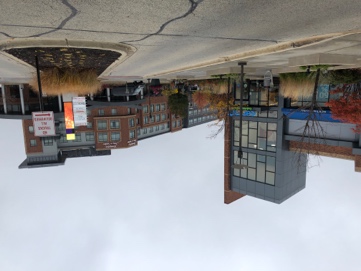 Le transport de la station de train au retour des visites (1 voyage pour tous).L’hébergement pour les 12 nuits à Hampton InnLes cours à Excellerate Learning AcademyLe retour à l’aéroport le jour du départ.Les réservations des chambres se feront par l’intermédiaire d’Excellerate Learning Academy.Le minimum d’étudiants requis est de 10 participants, le maximum est de 20.Les participants devront remplir un formulaire afin de s’inscrire. L’idéal serait de constituer un groupe ce qui facilitera les échanges.L’inscription pour les cours d’Anglais $1050 U.S. par personne. https://squareup.com/store/excellerate-learning-academy/item/l-immersion-anglais-english-immersionNBPasseport en cours de validité.Esta, autorisation pour entrer sur le territoire américain.Les médicaments personnels.Le contact pour les Antilles et Guyane française est: Jean-Claude ERIN Téléphone cellulaire : 0696 88 93 93 – Courriel : erin.jean-Claudepoete@wanadoo.fr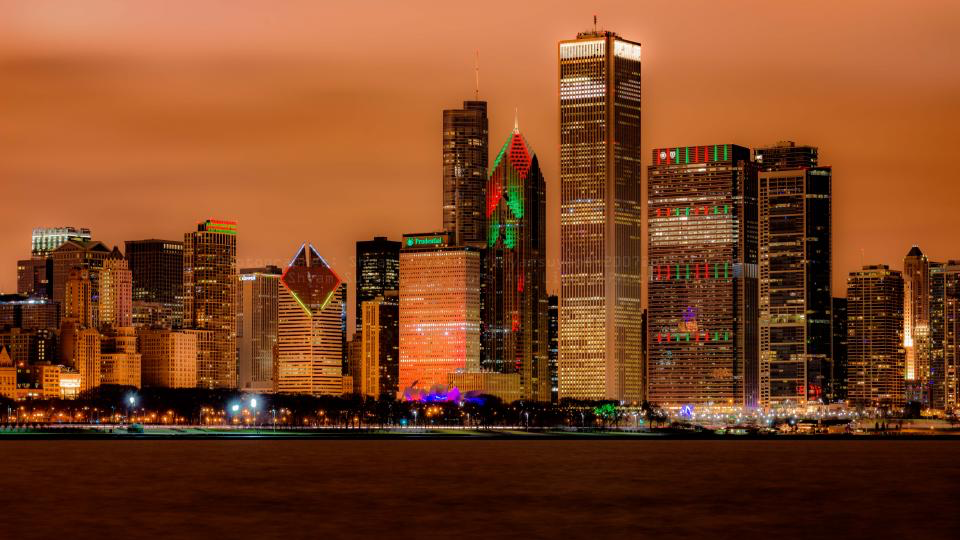 INSCRIPTIONPrénom : ___________________________________  Nom : ________________________________Date de naissance : ___/___/_____ Lieu de naissance  ______________________________________Adresse : __________________________________________________________________________Ville : _____________________________________________ Code postal :  ____________________Téléphone : _______ /_______ / _________  Cellulaire : __________ / _________ / ______________Courriel : _________________________________________@________________________________Bilan personnelVeuillez cocher la case qui correspond à votre situation :Je ne connais rien en anglais.Je comprends bien, mais ne parle pas l’anglais.Tolérance Je n’aime pas perdre du tempsJe suis patient (e), tolérant (e)Mon projet en participant à cette session :_____________________________________________________________________________________________________________________________________________________________________________________________________________________Nous étudierons soigneusement vos réponses et vous diront si vous êtes éligibles. Nous veillerons à avoir des participants du même niveau afin que certains ne soient pas frustrés.Nous organiserons une autre session en fonction des réponses obtenues.Merci de répondre honnêtement à toutes ces questions._____Chambre seule      ______Double         _______Triple       _________QuadNB. En choisissant la chambre, tu dois chercher et trouver ceux qui l’occuperont avec toi.ChambresPrixSeul$1,288.20 U.S. Double par personne$644.10 U.S. x 2Triple par personne$469.40  U.S. x 3Quad par personne$352.05 U.S. x 4